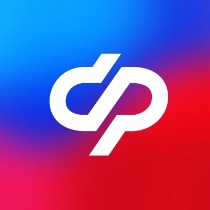 Отделение Социального фонда РФ по Томской области	 Пресс-релиз от 04.04.202Интервью председателя Социального фонда Сергея Чиркова телеканалу «Россия-24»С 2023 года функции Пенсионного фонда и Фонда социального страхования перешли к новой структуре – к Социальному фонду России. Расскажите, как прошло объединение? — Сегодня люди могут прийти в наши клиентские службы, и в одном месте получить ответы на все вопросы, которые ранее относились к компетенции двух разных структур. Это гораздо удобнее, когда есть единое окно для всех видов выплат. Мы обеспечили бесшовный переход к новому формату. Люди не столкнулись с проблемами, но почувствовали исключительно улучшения. О чем я говорю? Например, раньше одному и тому же человеку Пенсионный фонд платил пенсию по инвалидности, а Фонд социального страхования – пособие по несчастному случаю. При этом деньги перечислялись в разные даты. Сейчас выплаты синхронизированы. После того, как мы создали общие клиентские службы, появились свободные помещения, в которых мы начали открывать центры общения старшего поколения. Пенсионеры приходят туда провести досуг, послушать лекции о финансовой грамотности, о здоровье, почитать книги. Это еще один аспект объединения двух фондов, который переориентировал структуру ближе к людям. Мы работаем для людей – это наш приоритет. Расскажите о бюджете новой структуры. Какова его наполняемость, и есть ли дефицит? — В этом году расходы Социального фонда должны составить 13,5 триллионов рублей. Этот бюджет принимается Федеральным собранием, подписывается Президентом нашей страны, и защищен от сокращения. Наполняется он из двух источников: за счет страховых взносов, собираемых налоговой службой, и за счет трансфера из российского бюджета. Например, материнский капитал выплачиваются из федеральной казны. Могу сказать, что все социальные обязательства, как неоднократно говорили президент и председатель правительства, будут соблюдаться. Фонд со своей стороны делает все, чтобы пособия и пенсии приходили быстро и удобно для людей. Как и в каком режиме теперь работают сотрудники новой структуры? — Когда мы объединялись, то подсчитали количество необходимых точек, куда люди могут прийти. Сегодня их более 2,5 тысячи по всей стране, и они, ни в коем случае, не будут закрываться, наоборот, будем их развивать. По поручению вице-премьера Правительства Татьяны Голиковой, мы начали пилотный проект в шести субъектах нашей страны, согласно которому наши офисы для приема населения будут открыты с восьми утра до восьми вечера, включая субботу. Если увидим, что это популярно, введем такой режим работы по всей стране. Вместе с тем, все больше людей пользуется цифровыми каналами. Так, фактически 99 процентов обращений за единым пособием для семей с детьми приходит через портал госуслуг. Заявление в электронном виде можно подать в любое время дня и ночи, не вставая с дивана. Ранее Правительство запустило проект «Социальное казначейство», который служит автоматизации процессов. Расскажите, как это влияет на качество обслуживания? — Социальное казначейство создается исключительно для удобства граждан. Во-первых, это значит, что большинство услуг Социального фонда должны оказываться беззаявительно, по факту того что событие в жизни состоялось. Именно так мы сейчас назначаем пенсии по инвалидности и ежемесячные денежные выплаты инвалидам. То есть люди не должны носить куда-то справки? Выплаты им назначают по факту наступления события? — Да, мы назначаем человеку пенсию на основании данных, полученных из межведомственной информационной системы. В прошлом году уже более 300 тысяч пенсий таким образом оформили инвалидам – они даже не приходили к нам. Вторая тема развития социального казначейства – это назначение того или иного вида пособия на основании одного лишь заявления. Показательный пример: единое пособие семьям с детьми. Мамам с детьми ходить по инстанциям неудобно. Поэтому мы требуем от них только заявление и, учитывая, что эта выплата зависит от доходов человека, наличия имущества и его регистрации, сами запрашиваем нужные данные в налоговой службе, Росреестре и МВД. Мама никуда не ходит! Человек – главная ценностью и основной смысл нашей работы. Третий аспект социального казначейства – это проактивное информирование о том, что людям положено из мер социальной поддержки. Так, в этом году мы реализовали проект по информированию мужчин от 45 и женщин от 40 лет о пенсионных правах, которые они приобрели. Какой стаж? Какие коэффициенты? Какой предполагаемый размер пенсии? Больше 40 миллионов писем мы отправили, и на их основании люди теперь понимают, на что могут рассчитывать, и надо ли им свое «пенсионное поведение» корректировать. Что касается нашей внутренней работы по социальному казначейству, то в первую очередь это цифровизация всех процессов. Мы ей активно занимаемся. Под руководством Министерства труда сегодня создается единая цифровая платформа, которая станет информационной базой социального казначейства. Все данные о том, на что человек имеет право, будут аккумулированы в этой базе, и мы будем использовать их для автоматизации и ускорения выплат. В состав России вошли четыре новых региона. Расскажите, как вы работаете на новых территориях? — Меры социальной поддержки, учитывая сложившиеся обстоятельства, необычайно важны для жителей этих регионов. Первые отделения Социального фонда России были созданы в новых субъектах в октябре прошлого года. К настоящему времени в системе индивидуального персонифицированного учета мы собрали данные о трех миллионах местных жителей, кто формирует права на разные виды социальной поддержки. С 1 января текущего года мы выплачиваем в новых регионах единое пособие и выдаем сертификаты на материнский капитал: уже почти 100 тысяч деток единое пособие получают и около 11 тысяч сертификатов на маткапитал выдано. Теперь о пенсиях. С 1 марта, после принятия необходимых законов, мы начали массовую работу по перерасчету пенсии в новых регионах. Уже назначили около 30 тысяч пенсий за март и такое же количество ежемесячных денежных выплат инвалидам. Важно, что клиентские службы принимают у жителей любые документы, которые есть на руках. Выданные ДНР и ЛНР и даже документы Украины без перевода на русский. Могут быть случаи, когда нет документов, или, например, человек считает, что ему должны платить больше, чем он получает. Как в этой ситуации действовать, куда ему идти?— Мы с такими ситуациями сталкиваемся. На этот случай работают межведомственные комиссии по подтверждению пенсионных и социальных прав граждан. Они создаются при администрации субъектов, при правительствах, с участием представителей Социального фонда, налоговой службы, архивных учреждений, МВД России. Комиссии восстанавливают стаж даже на основании свидетельских показаний. То есть механизмы есть, и мы их активно используем, чтобы все граждане новых субъектов чувствовали заботу. 	Сколько человек на новых территориях получает пенсии, социальные и иные выплаты в вашем фонде? — Как я и говорил, почти сто тысяч деток, тридцать тысяч пенсионеров и столько же получателей ежемесячных выплаты, в основном, инвалидов. Всего пенсионеров в новых регионах, по нашим данным, полтора миллиона. Основную часть пенсий им отчисляют через бюджеты субъектов, а мы помогаем методически и организационно. Постепенно все пенсионеры новых территорий перейдут на более высокую российскую пенсию. Обратиться за переоформлением жители смогут в течение года. Спешки не требуется – мы доплатим все суммы, которые им полагаются с марта. Мы понимаем, что не все могут прийти именно сейчас. Как фонд работает с участниками специальной военной операции, с их семьями, семьями погибших? — Участники специальной военной операции для нас – приоритет. Конкретно, Социальный фонд занимается ежемесячными выплатами для участников СВО. Также оказываем помощь, связанную с техническими средствами реабилитации. За каждым обратившимся мы закрепляем персонального менеджера, чтобы помочь ему подать заявление. Подобные запросы мы обрабатываем в первую очередь. Это важно.________________________________________________Группа по взаимодействию со СМИ Отделения Социального фонда РФ по Томской областиТел.: (3822) 60-95-12; 60-95-11;E-mail: smi@080.pfr.ru